UMW / AZ / PN - 84 / 18     		                                                Wrocław, 10.08.2018 r.Informacja z otwarcia ofertNAZWA POSTĘPOWANIADostawa 2000 licencji rocznych ESET Endpoint Antivirus lub równoważnych licencji antywirusowych, na potrzeby Uniwersytetu Medycznego we Wrocławiu.W niniejszym postępowaniu do upływu terminu składania ofert wpłynęły do Zamawiającego 2 oferty.Bezpośrednio przed otwarciem ofert Zamawiający podał kwotę, jaką zamierza przeznaczyć na sfinansowanie zamówienia: 75 000,00 zł brutto.Kryteriami oceny ofert były: Cena realizacji przedmiotu zamówienia – 100 %Oferty złożyli następujący Wykonawcy, wymienieni w Tabeli: Warunki płatności, okres gwarancji i terminy wykonania zamówienia zgodnie z SIWZ.Zastępca Kanclerza ds. Zarządzania Administracją UMW	mgr inż. Katarzyna Błasiak 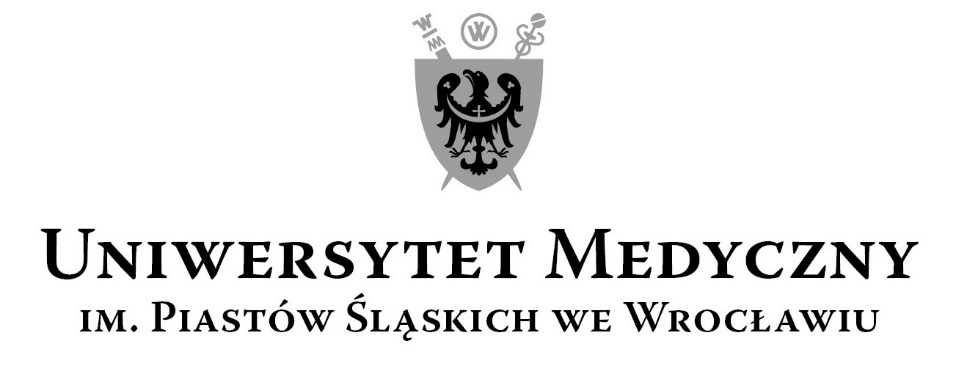 50-367 Wrocław, Wybrzeże L. Pasteura 1Zespół ds. Zamówień Publicznych UMWul. K. Marcinkowskiego 2-6, 50-368 Wrocławfaks 71 / 784-00-45e-mail: monika.komorowska@umed.wroc.pl 50-367 Wrocław, Wybrzeże L. Pasteura 1Zespół ds. Zamówień Publicznych UMWul. K. Marcinkowskiego 2-6, 50-368 Wrocławfaks 71 / 784-00-45e-mail: monika.komorowska@umed.wroc.pl NrWykonawcy, Nazwa (firma) i adres Wykonawcy Cena realizacji przedmiotu zamówienia brutto w PLN1VIDA Andrzej TarasekUl. Teatralna 8/1340-003 Katowice39 360,002„RYNEK 13” Dorota Krzysiek, Jacek Piasecki sp. j.Pl. Gen. J. Bema 2/950-265 Wrocław45 054,90